Communications Steering Committee Minutes 5/10/2021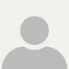 Antoinette Stroup00:01:19Is that your background audio that I’m hearing Chandrika.Unknown Speaker00:01:23No.Antoinette Stroup00:01:26Okay I’m hearing some background.Chandrika Rao, NC CCR00:01:28Maybe my fan.Antoinette Stroup00:01:30Oh no, no, no, it was like somebody talking about coded.Chandrika Rao, NC CCR00:01:35No.Antoinette Stroup00:01:43Can you hear me okay.Chandrika Rao, NC CCR00:01:45Oh yeah.00:01:48yeah I think.Antoinette Stroup00:01:51it's good to see that Gray.00:01:53hair sticking up out of me.00:02:01How are you.Chandrika Rao, NC CCR00:02:03hey I’m doing great yeah.00:02:06i'm okay.Antoinette Stroup00:02:07you're okay me too I’m feeling kind of in a Funk, I think they fill.00:02:16In a Funk.00:02:26Okay we're just waiting for people to get on.Chandrika Rao, NC CCR00:02:28yeah I know I missed the last month's meeting.Antoinette Stroup00:02:32Some.00:02:35Well, I have an agenda, I haven't I didn't send it out, but I’m.Angela Meisner00:02:47Hello.Chandrika Rao, NC CCR00:02:48Angela.00:02:49How are you.Unknown Speaker00:02:50i'm good.Angela Meisner00:02:53How are pretty flowers behind you.00:02:56man.Antoinette Stroup00:02:57Oh they're like.00:03:00With the big bouquet is downstairs there were flowers from Kevin for mother's day.00:03:06Oh, and I thought it would be really nice to have it like here, where I can see it.Angela Meisner00:03:12With nice color in the back.Antoinette Stroup00:03:14yeah so I split it up like I put some.00:03:16Of it downstairs and some of it up here my office.00:03:20yeah how are you.Angela Meisner00:03:23Doing okay.Antoinette Stroup00:03:25yeah I feel a little under the gun, but I was telling Chandrika I’m feeling a little you know funky like.00:03:35Just in a Funk, a little bit you know.Angela Meisner00:03:39Just from everything.00:03:41yeah yeah.Unknown Speaker00:03:42yeah.Antoinette Stroup00:03:45I feel kind of like I need a change of pace, or I need you know, to go to a nicer meeting, maybe to get.00:03:54To get.00:03:56I don't know excited about stuff you know.Angela Meisner00:03:59I think, too, I wonder, you know with everything you know, like New Mexico anyways starting to open up and.00:04:06it's like what do we do, and I saw some family were like that we're all vaccinated, but we, the kids aren't and how do I, you know.00:04:15yeah, how do we hang out and.Antoinette Stroup00:04:18yeah yeah.00:04:19Those are we got together.00:04:22Some people from more to.00:04:26To get together to celebrate someone's retirement and for the first time we actually planned an in person activity, it was outdoors but.00:04:38It was still kind of surreal for me, you know, like I missed everybody I didn't you know it was just kind of weird being in person, after being virtual for so long and.00:04:52It kind of caught myself, you know just a little bit out of it like thinking on a Meta level, it was it was very weird.Angela Meisner00:05:02mm hmm my hairy.Antoinette Stroup00:05:04hi Melanie.00:05:07good to see you.Melanie Williams - Texas Cancer Registry00:05:09good to see you, too, I know what you mean I had a couple instances where I’ve needed to meet someone the office and it's I realized like I have not been in the same room with that person in over a year and.00:05:23yeah I missed them, you know zoom is some good but it's still not the same.Antoinette Stroup00:05:29it's not the same it's just um.Chandrika Rao, NC CCR00:05:31yeah.Antoinette Stroup00:05:32You know and we're creatures of habit so once we start to like get into a new habit it's weird kind of trying to come back out of it, you know.00:05:42yeah.Chandrika Rao, NC CCR00:05:43And do you have any plans of going back in the next couple of months is it in the docs are still love unforeseeable future.Melanie Williams - Texas Cancer Registry00:05:51not saying anything.Antoinette Stroup00:05:54Okay they're not saying anything here either I don't know if our health department is just being like uber uber cautious and you know.00:06:03they're still trying, I think I think our health departments have been so under so much stress that they're still trying to dig themselves out of you know, the.00:06:14The chaos really that happened a year ago, you know.00:06:19it's going to take a while, for them to get back to normal.Melanie Williams - Texas Cancer Registry00:06:22I worked in the office just a couple of days last week we were just having some modular furniture installed in a couple of offices and they needed someone on site, and I mean I felt so discombobulated you know I mean I I was so relieved I could fit in my work pants first of.Unknown Speaker00:06:38All.Melanie Williams - Texas Cancer Registry00:06:41I didn't know they've been cleaned and that was a really and then.00:06:47And I didn't really mind dressing up so much, but like my my earring holes that almost closed up because I don't wear them because the.00:06:54mask catches on them and then and then just the time I mean mine but like it's like oh yeah I have to like get up to pack I need to pack my lunch, and I was I don't know no one's there, but I brought my own water and everything I’m like I don't trust us.00:07:11After a year, or whatever.00:07:13It was just very strange and then I also happen to have my desktop replaced, to have a laptop at home, and I was just very kind of discombobulated I had to clean everything, and I mean by day, two was more normal, but which is very, very different.00:07:30yeah it'll be an adjustment, I think.Antoinette Stroup00:07:32I think so, too, we actually had a bunch of people like a lot of our staff take all of their personal items home.Melanie Williams - Texas Cancer Registry00:07:40yeah we did a.Antoinette Stroup00:07:41couple of months ago, like everything.00:07:43their entire desks are cleared, just in case other people had to come in and use the space.Melanie Williams - Texas Cancer Registry00:07:50yeah and also for cleaning, I think.00:07:52They encouraged us so yeah that's that gives the office of weird feel too because there's no plants and mean we still have some personal items out but it's just weird.Antoinette Stroup00:08:03yeah we have one hold out one hold on one person refuses to take anything all like you know.00:08:11she's taking a stand.00:08:14um anyway, so it looks like we've got quite a few people here hi Tyler.Tyler Scott00:08:22New.Antoinette Stroup00:08:23Congratulations on your recent nuptials.Tyler Scott00:08:27Thank you.Chandrika Rao, NC CCR00:08:29congrats Taylor.Tyler Scott00:08:30Thank you very good.Antoinette Stroup00:08:33I hope I hope that you have a couple of photos to share with us love to see your beautiful bride.Tyler Scott00:08:41Yes.Melanie Williams - Texas Cancer Registry00:08:43What did you do, for your wedding.Tyler Scott00:08:46We were able to have 100 people.Susan Gershman, QC00:08:50Oh.OH-Lynn Giljahn00:08:57How how large was the venue that you can have that many people.Tyler Scott00:09:01They can hold up to 500 people, it was at a hotel room.00:09:06Okay.Melanie Williams - Texas Cancer Registry00:09:10Did y ‘all take a trip after he waiting.Tyler Scott00:09:12No we're actually going into July down to Cancun.Melanie Williams - Texas Cancer Registry00:09:17Oh, I love him.Antoinette Stroup00:09:19So now Nice.Melanie Williams - Texas Cancer Registry00:09:20Oh yeah that isn't good choice.Antoinette Stroup00:09:23Just make sure you come back.00:09:28you'll be very tempted to stay.00:09:30Be so tempted just to stay.Melanie Williams - Texas Cancer Registry00:09:35yeah that blue water and good drinks and food Nice.00:09:39sweater go wrong.00:10:02i'm pretty sad about not going to palm springs.00:10:09This for nicer I mean, I know, we had to do it, we had to do, but now that things are getting a little bit better I’m.00:10:14Extra sad about it.00:10:16be nice to see you guys in person.OH-Lynn Giljahn00:10:19yeah.Unknown Speaker00:10:19I agree.OH-Lynn Giljahn00:10:23Well, this is Lynn and we probably would not have been able to go so.Melanie Williams - Texas Cancer Registry00:10:28yeah I’m actually not.OH-Lynn Giljahn00:10:31yeah but I mean it's just this you said just about being in the office it's the little things that that you know.00:10:41we're yes we're quite productive being from home but there's some things that just.00:10:45You know, really just don't even happen and things like you know even having these conversations about return to work is, I know people in our offices are starting to have these conversations, but you know you don't even kind of get the snippets, though, of what they're talking about and.00:11:04You know I think our original return to work in person was the end of May.00:11:11But you know I’m also hearing from staff to say gee it would at least be good to know if.00:11:17They know we're not returning, we could make some plans or you know, are we going home the whole summer.00:11:23And I just I’m just kind of you know I’m in a situation doesn't really much matter to me, but for people who have kids and people who have been juggling.00:11:32Multiple schedules and taking care of other people, I think it would be helpful for them to know yeah if you said you know I’ve done the same thing.00:11:42You know I put earrings on every day because I was noticing the holes in my ears were close enough it's like yeah I don't do that I don't put on makeup.00:11:52I live in pj bottoms and it's like yeah I did go into the office, one day, and it took me like an extra hour, because I think I’m just not doing some of these things anymore that it's going to take time to adjust when we do finally return and.00:12:07I think, right now, some of our folks are just a little.00:12:10frustrated because not knowing, but as I said, you just there's just some things that just don't work as well being at home as.00:12:19kind of like those that work that you gave them when you're writing the elevator with somebody or you run into somebody that you haven't really thought about but oh now you, you have something that.00:12:29has been sitting on the back burner that you've been meaning to talk to them about it, you have that opportunity so.Antoinette Stroup00:12:39Sorry guys my Internet went down.00:12:44OK.OH-Lynn Giljahn00:12:44So the pictures, but I guess not so.00:12:52Maybe next time.Antoinette Stroup00:12:54yeah.00:12:55we'll give them some time to big sum up, you can share.00:12:58Okay, so I think let's see so I know that Stephanie is not going to be able to join Tyler do you know if Monica or Betsy will be joining.Tyler Scott00:13:10mark is in charge.Antoinette Stroup00:13:13of it, I didn't see you.Unknown Speaker00:13:14Sorry.Tyler Scott00:13:18stephanie will not be joining, they have some meeting with nci I believe.Antoinette Stroup00:13:24Okay yeah I think they're working on an nci.00:13:28application or something Angeles on Dan is on hi Dan we don't see Maria or.00:13:41hi all.00:13:43Right um I had not heard from them Tyler had you heard from Maria or Kyle.Tyler Scott00:13:53I have not last I talked to Kyle.00:13:57was last weekend, he he said he was coming last week when we talked to him correct.Angela Meisner00:14:01yeah that's what I thought.Antoinette Stroup00:14:03Okay, all right, why don't we go ahead and get started.00:14:07So hopefully there'll be able to join, I do have an agenda I’m not had time to send it out to everybody, but let me share my screen.00:14:25Okay, can you guys see my word document for today.00:14:30Yes, okay awesome okay so.00:14:39All right, so just I guess quickly Chandrika and Monica do you guys have any updates or needs or.00:14:48things that we need to discuss with regard to the next issue of the narrative.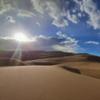 Monica Thornton00:14:54I don't just that it's it'll be timely, because.00:15:00Regarding the conference, the forum.Antoinette Stroup00:15:03mm hmm.Monica Thornton00:15:04we'll have some good wrap up articles, I think.Antoinette Stroup00:15:08Okay, do you know how many articles, he would be.00:15:13Published think.Monica Thornton00:15:15I have no idea, no okay.Antoinette Stroup00:15:23Any other Chandrika did you have any other ideas for what to publish I was thinking that we needed to publish something on the strategic management plan in the July.00:15:36narrative because by then naysayers three years SMP should be approved and released by then right so right Angela.Angela Meisner00:15:48yeah because it should be approved at the business meeting in June.Chandrika Rao, NC CCR00:15:53Okay yeah I was going to ask God, did we get any feedback from them.00:15:57From the board.Angela Meisner00:16:01The draft spin goals and objectives have been approved we're writing up some the s&p workgroup is writing up some additional texts kind of the.00:16:12Call but the intro and things like that.00:16:16That needs to get sent to the board.00:16:19For approval in May and then would be sent to the editor shortly after and then voted by the.00:16:27Membership in June business meeting.Antoinette Stroup00:16:37Right, but in terms of our I’m SMP Chandrika we we haven't heard anything but I think when is the board meet this month.00:16:49it's on the top of their agenda, I think it's may 19.00:16:53yeah so the third Wednesday.Angela Meisner00:16:55mm hmm.Antoinette Stroup00:16:56OK, so the Board is meeting.Chandrika Rao, NC CCR00:16:59So the submission deadline for summer is June 25.00:17:06So sometime maybe.00:17:09Last week of this month, an email has to be sent out them.00:17:14For articles requesting articles.Antoinette Stroup00:17:18Okay.00:17:30Okay.00:17:32Monica and Chandrika do you guys know anything else that usually comes around this time in the narrative.00:17:45yeah choose wisely, we talk about like the the Mesa conference I’m.Chandrika Rao, NC CCR00:17:56On the same feather and yeah all those.Monica Thornton00:18:05I can look through the.00:18:06Last year's really quick and see if anything pops up.Unknown Speaker00:18:11Okay.Antoinette Stroup00:18:13i'm.Unknown Speaker00:18:13Lynn.OH-Lynn Giljahn00:18:16had been some really good Naser presentations are discussions and I’m not seeing them listed in the last nature narrative and I wondered if there is a way we could have a.00:18:34You know I know there's education, training, calendar that that Angeles publishes but like there was the good sessions, that was a couple weeks ago on interstate data, there was one last week on the mdi.00:18:49Could somebody from nature do a quick summary and put that in but their results I guess that's an issue that I think there's some workshops and things happening, but they're listed under two different places and so.00:19:04Sometimes it's hard to know all of what's going on, but I guess regardless because somebody from the Mesa office do a summary of the two workshops that will help one on interstate Vedic things and the one on using linkages.Monica Thornton00:19:23I can, I can suggest that sure so interstate data exchange and.00:19:29Using What was it.OH-Lynn Giljahn00:19:31Yes, yeah so under under the narrative there's two workshops listed and again I’m getting confused of what's the workshop and what's training, but.00:19:41There was one on April 28 on interstate data exchange that was quite good, and there was one last week on may 18 on using linkages and I have to admit, even as the whip they came over on the listserv I almost missed them because I didn't realize what they were and.00:20:00They they were they were excellent.Antoinette Stroup00:20:04What did you say may 18 or may 8 is it me.OH-Lynn Giljahn00:20:09yeah, and again I think number one I don't.Unknown Speaker00:20:15You can't be mm hmm.OH-Lynn Giljahn00:20:18Oh.Antoinette Stroup00:20:19April 18.OH-Lynn Giljahn00:20:20we're all of them it's incorrect in the nature narrative because it says may so it must have been.00:20:26mentors.Chandrika Rao, NC CCR00:20:28It goes mainstream.OH-Lynn Giljahn00:20:30Actually, there is one on May 18 using linkages but there was also one last week.Chandrika Rao, NC CCR00:20:36That was.OH-Lynn Giljahn00:20:39yeah it was made it was.00:20:41It was refresher knowledge requesting and using mdi linkages and that wasn't.00:20:45Even in the nature narrative.00:20:47So I feel like there and I know there's effort to try to coordinate these things, but some of these things are I don't know why they're not making it into the narrative and I don't know Monica that's something that that.00:21:04Somehow people can make sure, and your colleagues, it may Sir let you know what's going on, so they can make it in their job it is to make sure, but that's an.00:21:13idea sure we refresh your knowledge requesting and using n di linkages was last Wednesday, the fifth and now there's one on using one can just do enhancer operations.Unknown Speaker00:21:25In.OH-Lynn Giljahn00:21:27May.Unknown Speaker00:21:28Okay.Monica Thornton00:21:29yep.00:21:33I will bring that up at a meeting and make sure we get more our coverage.Chandrika Rao, NC CCR00:21:40Under link and the link to those presentations that's on Nathan, would also be helpful Okay, putting those links in the narrative sure.Unknown Speaker00:21:49Okay.Monica Thornton00:21:51Great Thank you.OH-Lynn Giljahn00:21:54And the one the one had breakout groups, so I don't know how you could even listen to a recording because there were.00:22:02One on interstate data, there were three different work groups going on at the same time, so, as I said, summaries of those.00:22:10I think would really be helpful, and I think what determine the narrative just for people to miss them or again for the session for the session that on each person within it would be nice to but yeah they said they were quite good.Monica Thornton00:22:26Perfect Thank you.00:22:29good idea I know staff is always looking for ideas for their articles.Antoinette Stroup00:22:35yeah yeah.00:22:38And just while we're on that topic just a little bit there is.00:22:44stephanie invited me Stephanie he'll invited me to a monthly call on the first Monday of the month.00:22:53Lynn is also invited as Co-chair and we're going to try to attend as many as we can, but apparently this monthly meeting that's at 10am on the first Monday of each month is supposed to kind of try to get communications She invited me in order for communications to be tapped into.00:23:16Activities or you know communication stuff that's kind of happening and coordinating all the communications things that are going on.00:23:27Easter community.00:23:35Okay, and.00:23:37I guess I’ll show you guys a little bit about that in a minute So is there, Monica is there anything else.00:23:44That usually put.Monica Thornton00:23:45Were you able to last year's.00:23:47I started looking sorry.Unknown Speaker00:23:48I was thinking.Monica Thornton00:23:51We always put the winners of the.00:23:55LM your and pursue your words and you know the.00:23:59The leadership merrick.00:24:00merrick words all those in there.00:24:03see what else we have.00:24:06might be timely for that time of year in addition.00:24:13I also like.Antoinette Stroup00:24:17poster rewards.00:24:18I mean, are we doing poster or presentation awards to share, do you know.Monica Thornton00:24:24You know I don't know Tyler do you know.Tyler Scott00:24:27I don't know about their words, I know there will be some poster presentations.00:24:32For the winners, but I don't know if any like awards are going to pass out or anything.Monica Thornton00:24:38I just don't think we get enough entries to present awards.00:24:52I don't see I don't see anything else really.Antoinette Stroup00:24:56The other award I think that we usually give out each year as a student awards right.Monica Thornton00:25:02Right.Antoinette Stroup00:25:02I think that's another one that we give out at the in person meetings right.Monica Thornton00:25:06And that would.00:25:06End too if we have enough entries.OH-Lynn Giljahn00:25:09mm hmm and then there's also those awards.00:25:14that people get for them.00:25:16I never submit for them, but for them.Monica Thornton00:25:21volunteer.OH-Lynn Giljahn00:25:22Work on a search committee writing.Antoinette Stroup00:25:24Number One.Monica Thornton00:25:26And, and we will give those hall out.00:25:29To.00:25:30And will list them in the narrative I just ordered a.Angela Meisner00:25:38Man for.00:25:39As.00:25:40be the time to talk about it but.00:25:43we're hoping to do some advertising for the Member Ambassador program and thinking about having some spot for it in the nicer narratives and I don't know if that would be a good.00:25:56July, would be a good time to have something in there.Antoinette Stroup00:26:05I think, so I mean if you guys are feel like you're ready.Angela Meisner00:26:09I think so.Antoinette Stroup00:26:13Is that something that you guys are planning to talk about at the business meeting or.Angela Meisner00:26:19Well um we're trying to so.00:26:24email the email does while back just wonder Marcus was last week feels like a while back about maybe just talking with this group first about any kind of ideas for advertising.00:26:36Definitely in the narrative.00:26:41Just different different ways of doing it I’m not really sure quite yet, but I feel like we're getting close.Unknown Speaker00:27:01So, if anyone has.Angela Meisner00:27:03When it whenever you wanted to talk about it, this is good.00:27:13We lost man.Chandrika Rao, NC CCR00:28:07nobody's talking.Monica Thornton00:28:13Live if you have a couple pictures, you could put them up, although Nan would want to see them.Angela Meisner00:28:20be a surprise for her when she.Dan Curran00:28:25really want to see the pictures.Angela Meisner00:28:27want to see the picture.Dan Curran00:28:31Being shy about it through the man.Angela Meisner00:28:34Oh man.Monica Thornton00:28:35i've actually known his wife, since probably she was six or so my kids my daughter went to school with her.Chandrika Rao, NC CCR00:28:46Oh.OH-Lynn Giljahn00:28:50How lovely.00:28:53Oh that's so nice.Monica Thornton00:28:55don't they cute.Chandrika Rao, NC CCR00:28:56Nice, please.Tyler Scott00:28:58Thank you.Dan Curran00:29:00very nice.Monica Thornton00:29:02My husband was her basketball and softball coach through junior high.00:29:09And we've done the family, a long time she's really sweet.00:29:14Oh, you guys look so cute.OH-Lynn Giljahn00:29:16How we able to put any of these in the air, if I could get a whole lot more readership.Monica Thornton00:29:22Oh yeah absolutely.00:29:25Not that one.OH-Lynn Giljahn00:29:30very nice.Monica Thornton00:29:42So that was probably that the half hour it didn't rain that day.Tyler Scott00:29:45yeah yeah we we were able to do the ceremony when it was raining and then after it stopped for maybe an hour and a half, so we got pictures outside and everything.Angela Meisner00:29:57rains good luck.Unknown Speaker00:29:59yeah.OH-Lynn Giljahn00:30:01yeah yes, it does that's right.00:30:04Just lovely.00:30:06Everything.Dan Curran00:30:07wants to deal with a guy passed out there, oh.00:30:16honey.00:30:25me so mad.OH-Lynn Giljahn00:30:28That where did your I have to get a mother of the groom dressed in a.00:30:36Little where'd you where'd your mom get her dress.Unknown Speaker00:30:39Oh.Tyler Scott00:30:41No.00:30:42I know she ordered online, and so did Emily’s mom they both were in them online.OH-Lynn Giljahn00:30:47Pictures are lovely.Tyler Scott00:30:49Thank you.OH-Lynn Giljahn00:30:50yeah I’ve had it doesn't doesn't dresses here and they're all going back so.00:30:58Not in fun, so all I can say.Melanie Williams - Texas Cancer Registry00:31:00Congratulations land.OH-Lynn Giljahn00:31:04yeah so.00:31:05We don't know.00:31:06You know the wedding is scheduled, but I don't know if it's going to happen, where they're they're planning to get married in Canada I’m not fully understanding that but so be it.00:31:16So we don't know if it's really going to happen they're not because you don't know if we're going to be able to cross the border so.Melanie Williams - Texas Cancer Registry00:31:21yeah they say they're not letting us in right now right.OH-Lynn Giljahn00:31:25We have, I think, until sometime in June, when they.00:31:30have to know for sure before they can.00:31:36get their deposit back, but you know it's only supposed to be 30 people so it's not large but crossing the border could still be.00:31:46A problem, so I think they have a plan B I hope they have a plan B.Melanie Williams - Texas Cancer Registry00:32:00And so I’m sorry I had to step away for a minute we had somebody my husband's handling are getting new windows, but um I happened in and where she.Tyler Scott00:32:11emailed me, she said her Internet went down.Melanie Williams - Texas Cancer Registry00:32:14Okay, so we're on pause anyway so.Tyler Scott00:32:17He said she'll jump back in as soon as she gets it up and running again.Unknown Speaker00:32:20Okay.Chandrika Rao, NC CCR00:32:27I was going to send an email on May 20.00:32:32calendar for raw articles for us someone additive so.00:32:39People would tend to have time to think of more time right.Monica Thornton00:32:49What did you say Chandrika.Chandrika Rao, NC CCR00:32:51I will send out the email on May 24.Monica Thornton00:32:53May 24 okay.Chandrika Rao, NC CCR00:32:55And the submission deadline will be on June.Monica Thornton00:32:5825 25th okay.Chandrika Rao, NC CCR00:33:03And I will send a couple of reminders in between so.Unknown Speaker00:33:06hmm.Unknown Speaker00:33:08Okay.OH-Lynn Giljahn00:33:09yeah sounds like you're going to have a lot of content from the meeting so.Chandrika Rao, NC CCR00:33:27Okay I’ll follow up with you guys, I have to jump on to another meeting just started already it's 1130 so.00:33:36i'll catch up with you guys later.Monica Thornton00:33:39Right.Unknown Speaker00:33:40yeah.Antoinette Stroup00:33:45hey guys I’m back.Angela Meisner00:33:49Hello.Antoinette Stroup00:33:50Can you hear me so sorry.00:33:52Yes, my Internet has been going off all morning.00:33:56frustrating.00:34:02So I missed the last part.Angela Meisner00:34:06We look.Antoinette Stroup00:34:08Oh OK.00:34:11I think Monica was looking for the last last year's awards.Monica Thornton00:34:16I looked through a few.Antoinette Stroup00:34:19Years narrative.Monica Thornton00:34:20narratives yeah.00:34:22The summer additions I didn't find any articles that were.00:34:27That came up every summer.00:34:29that's out now.00:34:31Okay, just once pertaining to this conference.Unknown Speaker00:34:36Okay.Antoinette Stroup00:34:39All right, oh, we were talking about the ambassador Program.Angela Meisner00:34:51unmasked for short, and then you don't have to spell a massive.Antoinette Stroup00:34:55What is it called.Angela Meisner00:34:56Just map for short.Antoinette Stroup00:34:58matt matt.00:35:02said Member.Angela Meisner00:35:03What is amber yeah.00:35:11And just what yeah I guess what I’m not sure we have.00:35:16just trying to bring to the group ideas for advertising, you know we were thinking of the narrative social media how in the conference, we can you know advertise our activities, we have a web page right now.Antoinette Stroup00:35:36Okay things like that so.Angela Meisner00:35:39We have a ways way of communicating where people can.00:35:45You know, get Ahold of us, so we were working through all of those things but trying to think of different ways to to advertise so we wanted to bring that to this to this group.Antoinette Stroup00:35:57I can.OH-Lynn Giljahn00:36:00they're going to be funding for this.Angela Meisner00:36:03No it's an it's at this point just a volunteer.OH-Lynn Giljahn00:36:08Because I.Angela Meisner00:36:09Working with a nice or office, of course, and.OH-Lynn Giljahn00:36:12Okay, because in the in the old days, there was an ACER mentorship program and that that funding attached to it, and I know.00:36:23We had Tennessee come to our registry, it was when I was new and the Mesa office paid for the staff from Tennessee to come to Ohio.Unknown Speaker00:36:35So.Angela Meisner00:36:37yeah professional development is talking I think about doing that sort of thing again, this is a little different in that it's people that want to get more involved in volunteer activities at nature, so you know, like.00:36:53want to be on a task force or.00:36:57Whatever that might be we just sort of help.Antoinette Stroup00:37:00them find their way in in getting more involved.Angela Meisner00:37:04But I think.00:37:05i'm pretty sure that the mentorship program through professional development they're talking about revamping hope I’m not wrong on that, but I think that's what I’d.Unknown Speaker00:37:13Be.Antoinette Stroup00:37:16So, what are you planning to like rollout at that time at what what will you have.Angela Meisner00:37:24Well, so you mean for the at the time of the conference or just.Antoinette Stroup00:37:29mm hmm.Unknown Speaker00:37:30well.Angela Meisner00:37:32So for right now, so we have the the web page which isn't quite live yet it's.00:37:39We were thinking at the conference you know, could we do you know, like when I’m not sure what the but the new platform will be for the conference.00:37:52But if there's an in between, on the call it a slide jokes I don't know what it is, you know, or it could even advertise for us, you know come if you want to get involved come see our web page or come contact us and this way.00:38:05we're doing something in the narrative I don't think it would be a one time advertisement but uh you know, over time, it'd be multiple things.00:38:14But definitely have something.00:38:17and reaching out to you guys for ideas during the conference that we could know really.Antoinette Stroup00:38:25How is.00:38:26known, can you describe how the ambassador program is going to work.Angela Meisner00:38:31So at this point it's just it's.00:38:35You know people can go to the web page there's a survey, so you could go to the survey and say you know I’m interested in the following things.00:38:46And then that would whoever filled that out, we would get that information, we would contact them.00:38:53And then, based on their their interests, we would contact them and say you know I think there's communications is how you know they're.00:39:02needing more people.00:39:05Tyler maybe if I don't I don't want to take over that meeting was thinking, maybe we could just show you this doing page so far.OH-Lynn Giljahn00:39:13And the answer live is when I know when we were talking about this for an in person meeting we talked about actually having a little.00:39:21Maybe like a breakfast session, where people new to nature could attend is there an opportunity somewhere during the meeting to have an hour or even like these new Nice or coffee hours, where.00:39:37The chairs of each of the committee's as well as the nature President could give a little background.00:39:44i'm not sure if people want to do as part of the meeting or do it separate and apart, but.00:39:48I think sometimes people need to hear a little bit about what the different groups do well I’ve never I’ve never gotten that feel from reading the major business meeting.00:40:00And the accomplishments but again I guess I’ve been on a couple of these coffee classes now but could perhaps one be done for people who may be interested and.00:40:12and coordinate that way.Angela Meisner00:40:14yeah I think our our plan, and this is something kyle's been saying is because he's Kyle as part of our little group is you know.00:40:23saturating so every possible way, we can advertise it would be the with something we're wanting to do, and so I don't know what the format of the virtual meeting would be, but if there is a spot for us to you know.00:40:39Talk about it, then that would be good, because exactly we were trying the in person meeting we had a whole breakfast plan so that you could meet with the chairs it see if there's opportunities and, of course, that didn't happen so it's sort of you know.00:40:56We had to start from scratch, so if there is a place for us to do that, even if, during you know, a networking, we could be there, somehow I’m just looking for ideas for that and then.00:41:08Any other ways.00:41:11We can advertise did we lose Nan again, I think we did.Antoinette Stroup00:41:14yeah I went down I’m back now okay yeah it just keeps going in and out and I keep.00:41:19Getting this on stable network.00:41:21Internet connection on Tyler can you scroll down a little bit on that that screen that you have up right now.00:41:29Okay, thanks.00:41:46I mean one thing that we could do that I can think of right away Angela is.00:41:51So, usually steering committees like if we were having an in person meeting steering committees would plan to meet in person, you know at like the conference, usually it happens, like that Monday or like.00:42:06The morning or evening of like the Tuesday, Wednesday or Thursday or something like that, and sometimes steering committees.00:42:14Like they do like they might they might do a couple of things they might they might meet as a steering committee goes through their normal agenda that kind of stuff and then they also keep open it up to other people.00:42:26into just kind of attend and.00:42:28You know, sit in to hear what the steering committees are working on for each priority area.00:42:35For people who might be there.00:42:38You know that came with all of its challenges, because not everybody was able to attend.00:42:45Like come in a day early to me, you know so they would just like miss the whole thing, but then Mr forum sounds like.00:42:53There could be an opportunity to like do I don't know if there is any networking.00:43:05Time planned from Tuesday to Thursday.Angela Meisner00:43:10But I thought that.Antoinette Stroup00:43:11That actually might be a good thing and then maybe try to see if they could do like breakout sessions during those networking hours or whatever like you know, during that time and then.Angela Meisner00:43:27yeah I wasn't sure, because you know I yeah I didn't know and maybe Monica or Tyler you guys know what's happening with the forum if there's an if there's still a networking time or you know I know that that was in the plans.00:43:43Back in the early part of the year, but I don't know if it is now.Tyler Scott00:43:46I do not believe there's any networking time set aside correct Monica.Monica Thornton00:43:51I think that's correct, but I was just writing a note about you know, sometimes we have a little space in between talks.00:44:00And there's a screen that we could maybe put logos on at least, and if we could at least put the map logo up there, which is really cool look and Tyler did you do that yeah.Antoinette Stroup00:44:09He said it is cool.Monica Thornton00:44:11And, at least, it would.00:44:13pick something you know pique interest in it and some other logos of the new vpn logo.00:44:23And those times when people are just sitting there, looking at the screen because they're waiting for speaker for half minute.Angela Meisner00:44:28yeah that's that's exactly what we were thinking if there's no time for networking at least something to you know you've got a bunch of Members that are that are watching you and, if they want to get involved and then this is a good way to.00:44:45You know, put ourselves out there.00:44:49So.OH-Lynn Giljahn00:44:50That would be good, I don't blame him I I think something we need to make sure we do this in that environment that if I’m remembering right last year there were a lot of non naysayer Members who attended.00:45:03So that this is for people who are part of an ACER an organization that is a nature Member and.Angela Meisner00:45:10And Lynn I’m glad that you said that, because one of the things that we noticed was when whatever whenever we've had.00:45:20Surveys going out on the listserv you get a lot of people who you know attended the conference, so now, they have a mind ACER account.00:45:28And might not be a member so they're.00:45:31filling out the surveys and then the at the end, sometimes they say do if you want to get involved click here and so.00:45:37You know deirdre and I were going through lists of people who are not members and maybe couldn't.00:45:44participate, so in this contact form, I think we have a section to sort of help us tease those out so even if someone did come and they said they were interested, it would help like hospital registry was just went up but anyway, we have a way now to to differentiate who those people are.00:46:04Because that's that's a challenge for sure.OH-Lynn Giljahn00:46:08But you may many also say you know if you want to become a nice remember here's how you do it, you know if it if it also brings money into nature by.00:46:17Getting some of the hospitals I’m not sure I don't understand if they're eligible to be a member or not, but.00:46:25You know.Monica Thornton00:46:26It could be.Angela Meisner00:46:28could be.00:46:29yeah but.Antoinette Stroup00:46:31that's a really great idea to like add that, to this to this form, you know if you're not already currently a member of would like to be please visit this spot you know.Angela Meisner00:46:46i'm writing this down, thank you.Antoinette Stroup00:46:47that's a good opportunity.OH-Lynn Giljahn00:46:52But the more I think about this, I mean maybe there could be a nice, Sir, just like there's an ACER sessions on other things of maybe.00:46:59Even though, say here's this form but actually schedule, something you know and again it's an hour meeting now part of for an hour, you know session, not part of the meeting or not part of the forum to provide an overview for everybody, because.00:47:18I think again it's you know I got involved in committees could somebody reached out to me, but you know I think it's a little bit of a tough.00:47:28You know, again having more of a conversation is to just put your name in and that could also be something that could be organized and I guess if it was done, it could also be taped and put out there, so if anybody has questions about the committee's.00:47:44Again, keeping it at a very high level, and maybe even 30 minutes of.00:47:49You know the kinds of things, the different groups do.Antoinette Stroup00:47:53I actually think.00:47:56It there could be an opportunity Angela because.00:48:00Our aren't isn't a SNP work group I think I saw a note somewhere that we were thinking about doing a town hall about the new SMP like in July, or something.Angela Meisner00:48:12Oh true so we could.Antoinette Stroup00:48:14You like some sort of like rollout you know.00:48:17Right, though, if steering committees are going to be, you know, describing the the new SMP some of the objectives they could also talk about the new working groups or new task force that are going to be created.00:48:31You know and.00:48:33That also could be another way.Angela Meisner00:48:37Right, so we could yeah we could be in there, too, and just you know generally are interested in getting involved, but maybe.00:48:47want to talk more about it.Antoinette Stroup00:48:48They could come to the.Angela Meisner00:48:49map and then.00:48:52send them on their way.Tyler Scott00:48:55I wonder if we could talk to Jim and Angela and just have some kind of slide.00:49:00In there webinars and workshops all of that just saying hey this is out there, if you want to get more information here's where you go to fill out this form.Angela Meisner00:49:10You can do that too.00:49:14i'm writing this down, thank you.00:49:24And then we also thought you know social media any other things that.00:49:29You know.00:49:31Communications might be using.00:49:37One of Kyle’s ideas for at least for the narrative anyway was wondering, you know if we had a little spot in the narrative.00:49:45Where we you know hey want to get involved or you know contact us here here's our website, but it could change every you know every narrative so it's not we're not saying the same thing over and over.Antoinette Stroup00:49:57Every issue.Angela Meisner00:49:58yeah but at least something to did you know.00:50:03something about the membership come come join or.Antoinette Stroup00:50:09Okay.Monica Thornton00:50:12So I just sorry.Antoinette Stroup00:50:14Go ahead mark.Monica Thornton00:50:15So I just I am to Stephanie hill she's the one who coordinates the.00:50:21Coffee talks.00:50:23And I said I had a suggestion for her from the communication steering committee, so I will talk to her about.00:50:33Setting.00:50:36I guess Angela up to talk to her about the map group okay okay.00:50:44Maybe get your own own coffee talk.00:50:49Or the smart one I don't know how they do it, or how long it is.Angela Meisner00:50:53or five minutes, whatever great.00:50:57sounds good, thank you, thank you, Monica.Monica Thornton00:50:58you're welcome.Antoinette Stroup00:51:00Okay I’m so afraid to share my screen again because every time I do I get kicked off the Internet.Angela Meisner00:51:06And then, why Nan whenever your screen has frozen it looks like you're intently listening.00:51:11And so I just kept talking and that way I don't know if she's frozen.Unknown Speaker00:51:17me.Antoinette Stroup00:51:20i'm just hoping that you guys don't hear me curse in the background.Unknown Speaker00:51:24Goodness.Angela Meisner00:51:26Anyway, thanks.00:51:27For your advantage.00:51:28on it.Unknown Speaker00:51:29Okay.Antoinette Stroup00:51:31All right, so um is there anything else, with regard to the narrative.00:51:40Okay, so the other thing that I wanted to mention, as we ate I did submit the communications SMP.00:51:51through to the I’m sorry the communications goals and objectives to the SNP work group and it's all getting kind of like consolidated and everything and.00:52:03The thing that I would like to bring to everybody's attention today is that now that we're kind of like.00:52:10Somewhat settled in in the goals and objectives, we should start thinking about drafting our work plan for the next year, so this is where kind of the rubber meets the road, and we have to start organizing ours.00:52:27You know potential work plan, which you know will definitely include.00:52:34Things like um you know, creating new task forces and work groups, which I think is going to be the biggest thing because that's how we're going to get a lot of the stuff that we need to get done that's how things will be getting done so that in an in and of itself is one of the.00:52:54What I consider to be the primary.00:53:00You like first objective, we have to, we have to decide on so.00:53:05What I’d like to do is.00:53:11kind of a review.00:53:15quickly kind of like where we left off, as far as.00:53:20The work groups and task forces that we were thinking we needed in order to get some of these goals and objectives completed because.00:53:28Several of them will fall under one one you know work group or Task Force and, in our case, like, for example, then the naysayer narrative.00:53:39It would fall under the purview of the editorial board that we're thinking about that we've been talking a lot about generating you know so a lot of the work with regard.00:53:49To the objectives you know around the narrative will be the responsibility of the Board on to help kind of help it along so um.Unknown Speaker00:54:02I.Antoinette Stroup00:54:05don't know if you guys have on.00:54:11The.00:54:14Air Okay, I am going to try this share my screen and if I get.00:54:19kicked off the Internet again.00:54:24i'll be so mad, but here it is.Unknown Speaker00:54:29Okay.Antoinette Stroup00:54:31Okay, so do you guys see.00:54:34My screen becky good alright, so I also stopped video just because I was thinking Maybe it was just too much for the bandwidth to handle so um.00:54:44So what what we have here is so just maybe for those who weren't on the last call on just to recap, we were asked to go back and you know fill in.00:55:00You know, strategic level goals and objectives, and so there was some restructuring and what you'll notice is that our on previous goals are now objectives.00:55:17In in the new work plan and previous objectives are now you know, for now, are labeled as strategy so.00:55:25I don't want to get too far in the weeds because there's a larger management issue that I need you guys to chime in on and that is, you know our our steering committee only meets once a month.00:55:41And there are now you know you know a lot of like moving parts that we are going to have to try to manage in order to get a lot of our really, really good.00:55:53Ideas implemented I’d all the ideas that we've been tracking in terms of like things we want to do with the narrative the ideas that we that we have been tracking in terms of you know.00:56:06Putting out a larger sort of outward facing presence, whether that is via social media or some other venue things like that so um I wanted to get feedback from you guys about how you think it, you know how you think it would be.00:56:29You know best how could we best kind of start discussions about how and who, and the timelines on on developing our work plans work plans really require the input of of a lot of people, not just one person, and you know they're they're living breathing.00:56:54document you know so work plans tend to change over time just depending on you know what is uncovered in you know background, you know, research, or whatever you know so things will change over time and if we want to.00:57:10start to think about implementing or at least starting you know step one have a work plan between now and June, you know I’m I’m feeling like we we might need to meet bi weekly until we get a good work plan written up on, or at least meet you know in subgroups you know, like.00:57:38You know one thing would be for us to kind of break out into smaller sub groups, and we can tackle different aspects of our goals and objectives in small sub groups and then bring it back together.00:57:50At our monthly meetings that's also another another way to do it um another way to do it would be to have you know, a longer meeting like you know, like what we did with the SMP months ago, where we met for a couple of hours, just to kind of tackle everything in one day.00:58:10Or at least get things started um.00:58:16anything like that so in terms of a timeline I think that and Angela may be able to correct me if I’m wrong, but I think that the Board is probably going to expect us to talk about.00:58:31Our draft work plans in June sort of like how how we might be approaching tackling our goals and objectives at least kind of a rough thing is that.00:58:43Is that Am I thinking about that right.Angela Meisner00:58:45I think so, and I also wanted to add that and Murray hill who's been in our contracted person to help with these things is going to be also helping with getting these goals and objectives in you know, whatever the Steering Committee is needed help and pushing it into the work plans.00:59:05So, putting it into action as well.00:59:08So definitely could utilize her.Unknown Speaker00:59:11insight.Antoinette Stroup00:59:17Do you guys have any thoughts it's it's a it's a heavy lift um.Melanie Williams - Texas Cancer Registry00:59:23You know me my.00:59:25My immediate thought is just However, it can be done as efficiently and with his least amount of times possible I.00:59:34Just I don't know what's the best approach.Dan Curran00:59:40This is Dan or steering committees expected to be like just unit and themselves, or are they supposed their committees underneath him doing like the work and the search committee kind of comes together and gives direction, I think.Antoinette Stroup00:59:54it's the latter.Dan Curran00:59:56We have a model is of other steering committees that have these.01:00:00Companies under them and whatnot yes.Antoinette Stroup01:00:04Snr D is one of the I think best examples they've really taken that approach in the last I don't know, several years.01:00:14And it's worked quite well.01:00:16I mean they're like a massive you know we think we have a lot on our plate.Dan Curran01:00:23I mean members, they have total in that group and do the Members, then.01:00:28work separately in these committees are the different Members brought in for the committee's I’m under.OH-Lynn Giljahn01:00:37This is live I guess I’m with Melanie too.01:00:40I think, whatever we do, we have to you know not spend a lot of time on this is only a three year plan and I’m always concerned that we're going to spend so much time planning that we never actually do.01:00:50The other thing that I go back and forth on is we're trying to get people involved.01:00:54But if we go ahead and we do all of the whatever the next steps are then what's the role of anybody knew that would join us and so.01:01:03I am a little concerned that the expectations we do this, ahead of time, because then you know, maybe there's people who would like to join us that have ideas, but if you've already done, the work then where did they come in so.01:01:19I mean, maybe the bigger thing is to take a look at these and say which objectives we want to work on next year and which one may be will be year to year three and and put some timelines around it, as opposed to trying to do.01:01:34Something major on all of them.01:01:37All next year.Susan Gershman, QC01:01:40This is Susan I agree with man.01:01:44I think we're spending too much time on this SMP and not doing work that we should be doing, and so I agree, though work plan should be done as efficiently as possible and we talked a lot about the nature narrative but you know.01:01:58Really it's client we're in the 21st century, we need to have other ways of communication.01:02:10papers are.Dan Curran01:02:19So getting back to my question, so this large group that I sent already as a call they they have like subcommittees or committees and are those composed of their own Members are they recruit from outside, to do that work.Susan Gershman, QC01:02:35Because our.01:02:37Work groups.Angela Meisner01:02:39Are do.Susan Gershman, QC01:02:40yeah at task forces and.01:02:45yeah so they they do both.Angela Meisner01:02:48So, so the task forces are ones that do activities that are sort of they have a defined time I believe so let's say you know.01:02:58start here ankle here right and then work groups are more ongoing activities and so like Susan was just mentioning there's also already you that has that structure and it's not the steering committees aren't necessarily.01:03:12part.01:03:12Of those groups, they can be but.Susan Gershman, QC01:03:16You keep the steering committee to a limited size you don't want 50 people on a steering committee and then recruit more of a work on you know what chairs co chairs to work on projects, I mean I think they must have 20.01:03:31Work works.01:03:33I mean sure when I was.01:03:35The Chair updated.01:03:38Task Force and workbooks enough times and they're always changing.Antoinette Stroup01:03:47Right.Dan Curran01:03:48So with our current group adequate for getting whatever done, we need to get done for this thing, I wonder what do we need to recruit.Antoinette Stroup01:03:56And I yeah I, I know that I have been thinking about I actually asked a couple of people who couldn't do it, I even asked Francis Ross at one time.01:04:06But she was like oh I’m getting ready to retire so um, but I think we need at least one other member for our steering committee for sure oh I were really heavy on.01:04:19May, Sir staff who are sitting on this committee so obviously we need Nice or staff on this committee because it's all about communications and everything, flows through the Mesa office so.01:04:30that's important, but I think we need at least one maybe two more people on our Steering Committee.Susan Gershman, QC01:04:38And I was wondering, to try to prove when you look at the registry is most of them are at least medium size large on maybe they look for another small smaller industry.Antoinette Stroup01:05:02yeah.01:05:04I, and I am I apologize again you guys I I missed the conversation if because I got dropped off again about.01:05:15How you all feel like we should.01:05:21How often you think we should meet or how to manage.01:05:28Setting up these work groups and task forces and developing the work plan.OH-Lynn Giljahn01:05:39For the blue and I’ve got to take off, but I think we were saying let's do it as efficiently as possible.01:05:46But a piece of me wonders to Tyler or Monica do we have a list of who all the nature Members are and we can see who's involved in something and who is not so we could identify some people, maybe that are out there that we could connect with.Monica Thornton01:06:01Oh.OH-Lynn Giljahn01:06:01Or do we only have like.Monica Thornton01:06:06We can get those lists yes.OH-Lynn Giljahn01:06:08be making up the place and, as you said, do the nick we're looking you know there's smaller registries that aren't included.01:06:16I also don't think we have anybody on this group from Canada, do we.Susan Gershman, QC01:06:20know.Antoinette Stroup01:06:21that's a good point now that's a good point.Angela Meisner01:06:24And and.01:06:26Monica and Charlie helped put together a list from the mind a Sir account or people say they're interested in certain areas.01:06:34Priority areas and one of them being you know communications man and I’ve sent that list, and then, but just just a side note I don't know how updated, that is, but it does have people who expressed interest in.OH-Lynn Giljahn01:06:48Well, I think it's a place to start and.Antoinette Stroup01:06:55Okay yeah.01:06:57The other thing I thought about.01:06:58To Lynn was you know you did have that idea sometime ago for seeing if people who did newsletters in their in their in their states would be interested in contributing.Angela Meisner01:07:18that's another idea.Antoinette Stroup01:07:20of people who are into communications, you know activities.OH-Lynn Giljahn01:07:27yeah I know I sent that out, I don't have I don't know if I still have context for everybody, I mean we're one we have.Antoinette Stroup01:07:33yeah I have the list, I have the list that you gave you gave.OH-Lynn Giljahn01:07:36I had, I think it Susan said, think of communication beyond just a newsletter because it only comes out four times a year versus.01:07:47If it said I feel like I get deluge with nature, communications, but I can always keep it all straight and looking at other ways to communicate that you know, maybe there needs to be a once a once a month update or something that comes out with you know.01:08:02Think, even if it's just a list of things that could be on your calendar for the next month.Susan Gershman, QC01:08:10yeah we use the nicer lisser but maybe it needs more newsy and called something.01:08:20funky.01:08:26To get your attention and have bullets look what I mean just like you look at your iPhone right.OH-Lynn Giljahn01:08:35yeah you get the highlights of the news.Tyler Scott01:08:44know I don't know that another listserv might be the right avenue for it because we definitely don't want to overwhelm people and that's kind of where we're at with the list, Sir, you know there there's multiple going out a day and it's just cluttering up people's emails.OH-Lynn Giljahn01:09:00So I think at that point is how do we combine that so it doesn't mean we need an ACER office has control over that no could there not be a way that.01:09:12You know what goes out goes out in the more systematic fashion.01:09:19I mean isn't that within our purview or now.Tyler Scott01:09:23We just get sent the articles and then we go through approve them and.01:09:29However, many we have that day, I think the correct avenue for this, you know little updates news updates would be our social medias That is where you know, the future is going with with these new.01:09:42updates newsletter type of things.Antoinette Stroup01:09:49Okay I’m sorry guys but um but we're like just a little bit we're over and we should probably wrap.Monica Thornton01:10:01sounds like she got booted again.Unknown Speaker01:10:03No.Unknown Speaker01:10:06I was.Angela Meisner01:10:07gonna say if if anyone has anything for me to pass on to the board.01:10:13Just to keep that in mind, let me know.Monica Thornton01:10:17That, I will try to get that query of the people interested in the communication out to the group here in the next couple of days.OH-Lynn Giljahn01:10:27The Members.Angela Meisner01:10:28Are you doing them my name, sir.Monica Thornton01:10:30Yes, good.Angela Meisner01:10:31So Charlie.Unknown Speaker01:10:33Not that long ago.Monica Thornton01:10:35Oh.Angela Meisner01:10:35yeah okay.01:10:36yeah and I’ve given that to Nan so I don't know if you want to.Unknown Speaker01:10:39Okay.Tyler Scott01:10:43Hello.Unknown Speaker01:10:43Oh.Monica Thornton01:10:45Man spec.OH-Lynn Giljahn01:10:47I think the thing is that you know what would be helpful that if we're trying to figure out what to put next in this work plan if we get we heard some sort of.01:10:57You know at least got guidance back of yes short and sweet just keep moving forward, because I know even when I looked at the strategic goals, I was surprised that somewhere, you know, in my mind, I thought they were pretty.01:11:13They needed more more to them, while others were created a different way, and you know I.01:11:20Just try and find out what they're looking for I think would be helpful.Angela Meisner01:11:28Do you mean for for communications to do something different now.OH-Lynn Giljahn01:11:33For for everybody, seen is there a common, you know what do they want how detailed do they want this to be.01:11:41And so that just so you know.01:11:43We decide to do short and yeah we decide to do short and sweet is that Okay, or do they want something much more involved.Angela Meisner01:11:51But I think the work plan is is up to the up to the steering committees and how they wanted to do them.Unknown Speaker01:12:06Okay.OH-Lynn Giljahn01:12:07Well, I apologize I’ve got an appointment, I need to get to but me, and I can follow up with you after.Angela Meisner01:12:13I think she's gone again.OH-Lynn Giljahn01:12:16Already thanks bye bye.Monica Thornton01:12:23i'm going to have to skip off to talk to everyone soon.Unknown Speaker01:12:28bye bye.